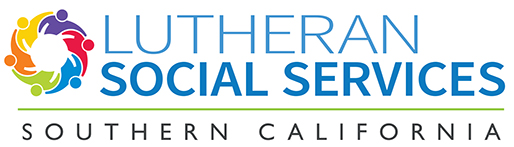 Our July Giving Focus is Lutheran Social Services (LSS).Lutheran Social Services of Southern California began in December 1944 when a group of Lutheran congregations in San Diego came together to discuss how to better assist families in need. They began discussing how to form a Welfare Commission. Their vision expanded when they came together with another group of Lutheran congregations in Los Angeles having the very same conversation. Lutheran Social Services of Southern California was officially incorporated in 1946 as a 501(c)(3) non-profit social service agency. The mission has stayed true to its earliest beginnings, to be a servant to those in need.Today LSSSC serves thousands of individuals and families throughout Southern California with over 70 different programs/services at nearly 20 different locations. We are part of the Lutheran Services in America (LSA) network and strive to serve those in need with dignity and respect.Please use your regular envelope or special giving envelope and indicate what the LSS amount is.Christ Lutheran ChurchWeek at a Glance July 3- July 10Today         9:30am        Worship -In Person11:00am      Meeting with Synod Rep re: Pastoral Call ProcessMonday, July 4Happy Independence Day!!Preschool ClosedTuesday, July 5 9:30 am Cover G’s;  not meeting this week.Wednesday, July 69:45am        Bible Study (Zoom format)Thursday, July 7No Events ScheduledFriday, July 8No Events ScheduledSaturday, July 9No Events ScheduledSunday, July 109:30am         Worship-In PersonThe Healing Power of the Holy SpiritWe pray for:Members at Home or in Care Centers: Justin Bartlow, Ione Marchael, Harriette Probst, Don Westerhoff, and Frances Willms.  Those struggling with illness or other concerns: Judy Haenn, Daniel Howard, Sydney Nichols, Bary & Janice Schlieder, Gary & Linda Zimmerman.Family & Friends: Marylyn, Terry, Cheryl,  Lori, Keegan, Brandon,  Erin Belk, Leah Blakeman,  Lois Brown, Zach Burkard,  Byron, Clara & John Caldwell, Scott Carr,  Steve, Charlie and David Corm, Mary and Max Croes, Noah Dodd, Dorcas, Tamara Fitzgerald, Brechin Flournoy, Alberta Gray, Cindy Gray, Michael Hardman, Evie Holdhusen, Bobbie Hoenig,  Kylie & Crystal Huber, Ben Kalish, JoDee Irwin, Doris Jung, Linda Kuhn, Barb Korsmo, Katrina Lahr,  Sue Lance, the Lewis family, Hudson Nunnally,  Barb Ontiveros, Peacemaker, Paul Perencevic, Paula Pettit, Kristina & Scott Randolph, Emily Renton, Mary Kathryn Rivera, J.R. Rose,  Jeff Spencer, Theresia Tuer, Anna Watt-Morse, Ed Weston, Teresa, Jessica, Steve and Jenny West. We also pray for the ongoing work of: + Linda Gawthorne among the Kogi people of Colombia  + First responders who provide safety, security, and care + Those serving in our nation's military, especially: Samuel      Brown, Ryan Dorris, Johnny Luna and Jim Reeder.     Please provide us with  names of  those you would        like to include in these  prayers.  + Presiding Bishop Elizabeth Eaton, Bishop Brenda Bos,      Pastors, and  elected leaders of our church.Altar flowers this morning are given by Angie and Ron Nelson in honor of Angie’s mom, Irene Reyes’, birthday.The flower chart is on the door of the Usher’s Room off of the narthex if you would like to sponsor flowers in honor or memory of someone or if you’d like to commemorate a special occasion.Each Sunday you sign up for will be $3o and you can make a check payable to Christ Lutheran. Thank you.Pastor Toni from our synod is coming this morning at 11am to discuss the call process with the whole congregation. Please join us to get your questions answered and learn how this process will take place. We will meet in the social hall. See you then!Please join us on  Sunday July 17 for a special congregation meeting to discuss and vote on how we will stream our worship services moving forward. We must have a quorum to vote on business matters. This meeting will take place immediately following the worship service in the sanctuary. See you then!Cover G’s Quilting Ministry is looking for people who would like to help out with the completion of quilts that we donate to varying organizations in our community. Please reach out to Robin Black, Bev Koenen, Angie Nelson or the church office with questions.This morning’s worship assistants:Assisting Minister: Ron NelsonReader: Lonnie TimneyCommunion Assistants:  Lisa Cottrell,  Bryce Bonilla-HaennAltar Guild: Valerie Weisel and  Sheryl HunterCoffee Cart Treats:  Lisa CottrellUshers: Steve and Shannon Howard,   Jeff Rodrigues Greeters: Bev Koenen and Robin Black                                     Thank you all.